Консультация для педагоговПриобщение к русской национальной культуре череззнакомство с русским народным бытом.«Давайте детям больше и больше содержания общего, человеческого, мирового, но преимущественно старайтесь знакомить их с этим через родные и национальные явления».В.Г.БелинскийНаше время отличается огромным засильем всего иностранного, чужеземного в окружающей жизни  человека — в быту, на телевидении, в музыке и т.п. Во многих европейских странах народная культура составляет неотъемлемую часть общего  эстетического воспитания детей. А русский народ, как показывает опыт, знает наше прошлое, истоки отечественной культуры, обычаи, нравы, традиции и т.п.  очень поверхностно.       Ведь среда, в которой растут дети, представляет собой хаотичный набор элементов различных традиций и культур, что таит в себе угрозу развития равнодушия, ведь невозможно постигать, понимать и любить всё одновременно. Что-то должно быть в жизни особенным. Этим особенным для наших детей должна являться родная русская культура.      Без знания своих корней, традиций своего народа, нельзя воспитать  полноценного человека. Знакомство с традициями, обычаями русского народа, помогает воспитывать любовь к истории, культуре русского народа, помогает сохранить прошлое. И начинать приобщение к ценностям народной культуры необходимо начинать с малых лет. Детские впечатления неизгладимы. Дети очень доверчивы, открыты. К счастью, детство — это время, когда возможно подлинное искреннее погружение в истоки национальной культуры.            Сейчас, с возвращением к нам национальной памяти, все больше хочется знать о русской культуре, о том, как жили наши предки, во что одевались, как отмечали праздники, какие соблюдали традиции, что ели и пили. Родная культура, как отец и мать должна стать неотъемлемой частью души ребенка, началом, порождающим личность. Ознакомление с произведениями народного творчества побуждают в детях первые яркие представления о Родине, о ее культуре, способствуют воспитанию патриотических чувств, приобщают к миру прекрасного. Человек должен гордиться своей Родиной. Любовь к отчизне необходимо закладывать с самого раннего детства. Беречь все то, что делает нас русскими. Из поколения в поколение передается любовь к ближнему, широта души и другие качества, присущие русскому народу. С самого раннего возраста надо научить детей доброте, терпению, умению помогать другим, воспитывать в них нравственные качества. А для этого надо познакомить их с русскими народными традициями, с историей нашего народа,  с русским народным бытом.Дошкольный возраст – наиболее оптимальный период становления личности, где закладываются базовые системы ценностей, формируется мировоззрение, национальное самосознание, нравственно-патриотические позиции. Приобщение детей к народной культуре является средством воспитания у них патриотических чувств и развития духовности. Отсутствие знаний делает человека равнодушным, а равнодушие разъедает не только памятники старины, но и души людей.Воспитание патриотических, духовно-нравственных, социально-коммуникативных качеств подрастающего поколения осуществляется через познание детьми народной культуры своей Родины, родного края, той общественной среды, в которой они живут.Потенциал детей дошкольного возраста уникален, именно в этом возрасте дошкольник воспринимает окружающую его действительность эмоционально, приобретая чувство привязанности к месту, где родился и живет, чувство восхищения культурой своего народа, гордость за свою страну.Однако дети, начиная с детского возраста, страдают дефицитом знаний о родном городе, стране, особенностях русских традиций, равнодушное отношение к близким людям, товарищам по группе, недостаток сочувствия и сострадания к чужому горю. Недостаточно сформирована система работы с родителями по проблеме нравственно-патриотического воспитания в семье.  Поэтому, чтобы заложить в ребенке основу народной культуры, понимание народных обычаев и традиций, воспитать осознанные патриотические чувства, необходимо разработать доступную познавательным возможностям детей систему игр, упражнений и экскурсий. Цель работы в этом направлении: воспитывать любовь к малой Родине, своему народу, вызвать интерес к ее истории и культуре и ставить перед собой  следующие задачи:1.    Познакомить детей с разнообразием жанров русского народного творчества, с народно-прикладным искусством. Дать представление о традициях русских промыслов, русского фольклора.2.    Знакомить детей с предметами русского быта, жилищем, народным костюмом. Привить потребность в изучении традиций, обычаев, быта русского народа.3.    Воспитывать чувство гордости и любви к Родине, к родному краю, к ее народной культуре и людям, создающим её. 4.    Заинтересовать и привлечь родителей к участию в создании детских «мини-музеев», фольклорных праздниках, изготовлению пособий.В работе с детьми использовать методы, наиболее интересные и эффективные в плане усвоения материала:метод «оживления» теоретического материала – сказок, мифов, легенд и приданий посредством театрализованных постановок праздников, традиций; эвристический (частично-поисковый) метод;метод моделирования,  социо-игровые технологии,игровой метод,метод практических действий,наглядный.Работу по приобщению детей к русской народной культуре необходимо начинать уже в младшем дошкольном возрасте. Любовь маленького ребенка-дошкольника к Родине начинается с отношения к самым близким людям – отцу, матери, дедушке, бабушке, с любви к своему дому, улице, на которой он живет, детскому саду, городу .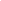 В среднем дошкольном возрасте большое место в приобщении детей к народной культуре должно занимать знакомство с русскими народными традициями, такими как почитание старости, гостеприимства, взаимопомощи, традиций русской кухни. Большое внимание уделить знакомству с русской народной избой. Провододить беседы о музеях, зачем они нужны? Что в них хранится? Кто туда ходит и зачем? Тем самым вызываем интерес к музею и желание создать свой мини-музей в группе. Таким образом, накапливается исторический материал (предметы домашнего быта, элементы одежды и обуви, фотографии из музея, фото-сессии, подготовленные родителями), который использовать в работе с детьми в приобщении к русской народной культуре. Также знакомить детей с русским праздниками: Рождеством, Масленицей, Пасхой. Как праздновали эти праздники наши предки, что изменилось с того времени, какие традиции остались. На праздник Рождества с детьми разучивать колядки, русские народные песни, заклички. Ежегодно проводить в ДОУ праздник Масленицы, на котором дети ближе узнают традиции встречи этого праздника и всей масленой недели.В старшем дошкольном возрасте очень важно познакомить детей с декоративной росписью и прикладным искусством. У детей расширяются знания о русской народной игрушке (деревянной, глиняной, кукле-самоделке). Знакомить с народным промыслом: Дымковской игрушкой, Филимоновской игрушкой, Каргопольской игрушкой, хохломской росписью, гжелью и т.д. Изготовить игрушки своими руками: лепить из глины и расписывать их по известным народным промыслам, а затем организовать выставки детского творчества: «Русская барыня», «Лепка дымковского коня».На протяжении всего дошкольного возраста знакомить детей с русскими народными подвижными играми: «У медведя во бору», «Лиса и зайцы», «Зайка беленький сидит» и др.; хороводными: «Вставай, вставай Иванушка», «Баю-бай», «Спи, моя радость, усни…».В работе использовать современные развивающие программы и технологии: «Детство» Т.И. Бабаевой; «Приобщение детей к истокам русской народной культуры» О.Л. Князева; «Система патриотического воспитания в ДОУ» Александрова Е.Ю.; «Патриотическое воспитание дошкольников» Алешина Н.В..Результатом работы является перспективный план работы по теме «Воспитание патриотизма у детей через ознакомление с русской народной культурой»; серия занятий, способствующих приобщению к русской народной культуре детей дошкольного возраста. Оформить картотеки русских народных подвижных и хороводных игр, малых форм фольклора (песенки, потешки, пословицы, поговорки, загадки, колыбельные песни); разработать консультации для родителей: «Роль народного-прикладного искусства в эстетическом развитии детей», «Воспитание патриотических чувств у детей», «Народные праздники», «Масленица», «Что рассказал музей», «Сказка как средство патриотического воспитания»; рекомендации для родителей: «Выдумываем сказку», «Воспитание патриотизма», «Давайте попоем», «Семейный музей» и др.Большое значение в приобщении детей к русской народной культуре имеет работа с родителями. С родителями проводить беседы, дискуссии по теме «Воспитание патриотизма через приобщение к русской народной культуре»,  организации «Мини-музеев». Изготовить своими руками деревянные игрушки, костюмы, кокошники.  В результате дети получат первичные представления о культуре и ее истории, о роли музеев в сохранении культурных ценностей русского народа. иметь представление о русских традициях и праздниках. У детей улучшится внимание, усидчивость, расширится активный словарь, повысится интерес к русским народным подвижным и хороводным играм, к русской народной культуре в целом.Таким образом, воспитывать патриота надо на конкретных героических примерах, исторических событиях, на народных традициях и правилах, по которым веками жила могучая Россия. Необходимо вместе с детьми постоянно прослеживать связь между стариной и днем настоящим, дать понять ребенку, что он хозяин своей Родины.Я – человек!Я живу на этой Земле!Здесь мой дом, мои близкие и дорогие люди. Я люблю эту Землю, мой родной край, все что живет и радуется вместе со мной. Я хочу научиться заботиться о них!Я танцую, пою, слушаю музыку своего народа!Мне читают сказки, легенды, былины о героях, их подвигах, о доброте и отваге, о вечной победе добра над злом!Это все – моя Родина!Приобщая детей к истокам русской национальной культуры, мы развиваем личность каждого ребенка, который, надеемся, будет носителем черт русского характера, русской ментальности, так как только на основе прошлого можно понять настоящее, предвидеть будущее. А народ, не передающий все самое ценное из поколения в поколение, - народ без будущего.